Урок по оказанию первой помощи в Центре "Точка Роста"На базе Центра цифрового и гуманитарного профилей «Точка Роста» преподавателем  ОБЖ  Ликучёвым В.А.  для обучающихся 10-11 был проведен открытый обобщающий урок  на тему: «Оказание первой медицинской помощи при различных видах повреждений».    Основной целью урока выступала систематизация  знаний, умений и навыков учеников по вопросам оказания ПМП.    Главным итогом урока стали полученные умения и навыки, которые учащиеся смогут уверенно применить в сложной жизненной ситуации. Мероприятие способствовало так же воспитанию у ребят чувства товарищества, формированию потребности бережного отношения к своему здоровью и здоровью окружающих.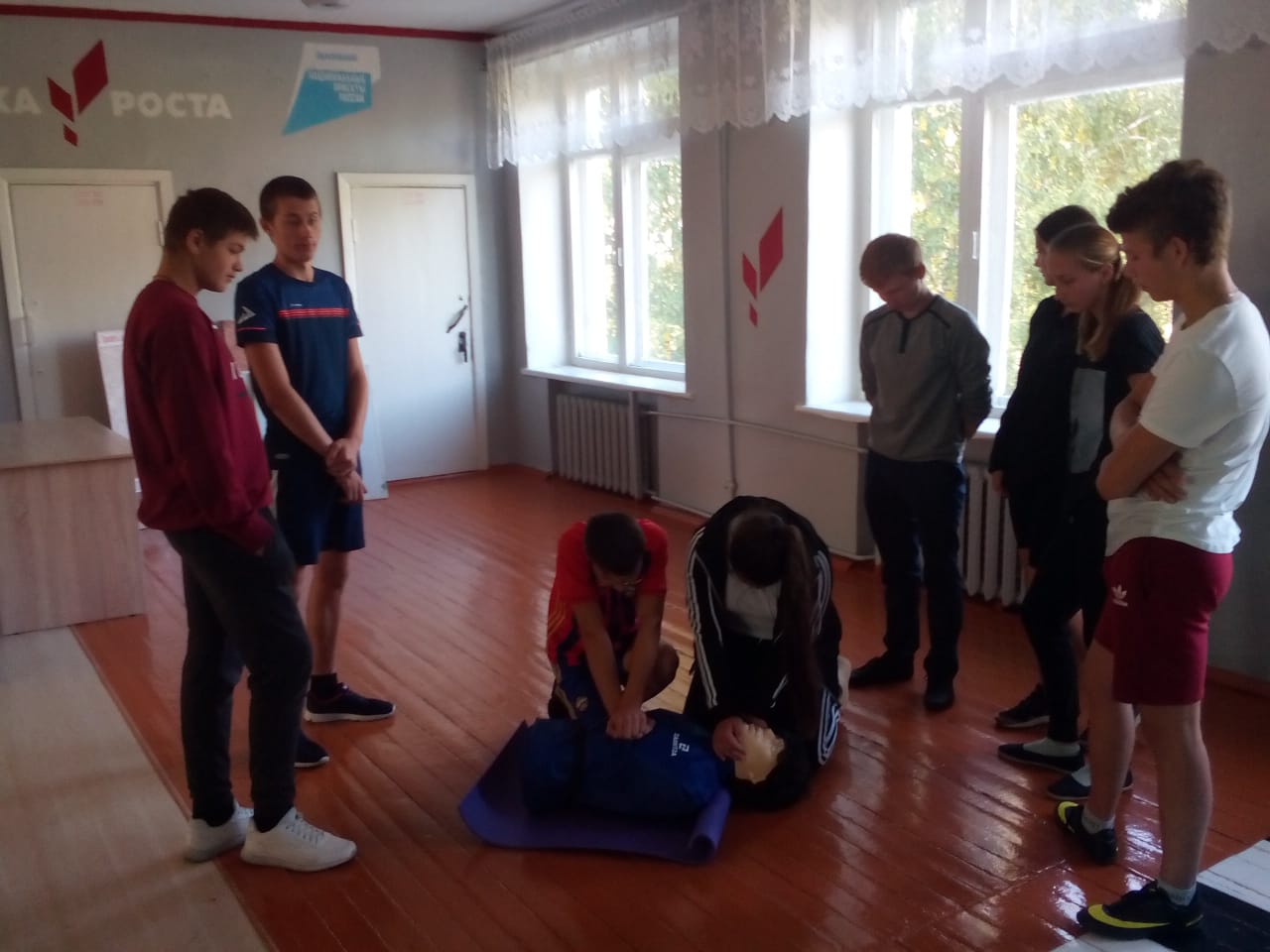 